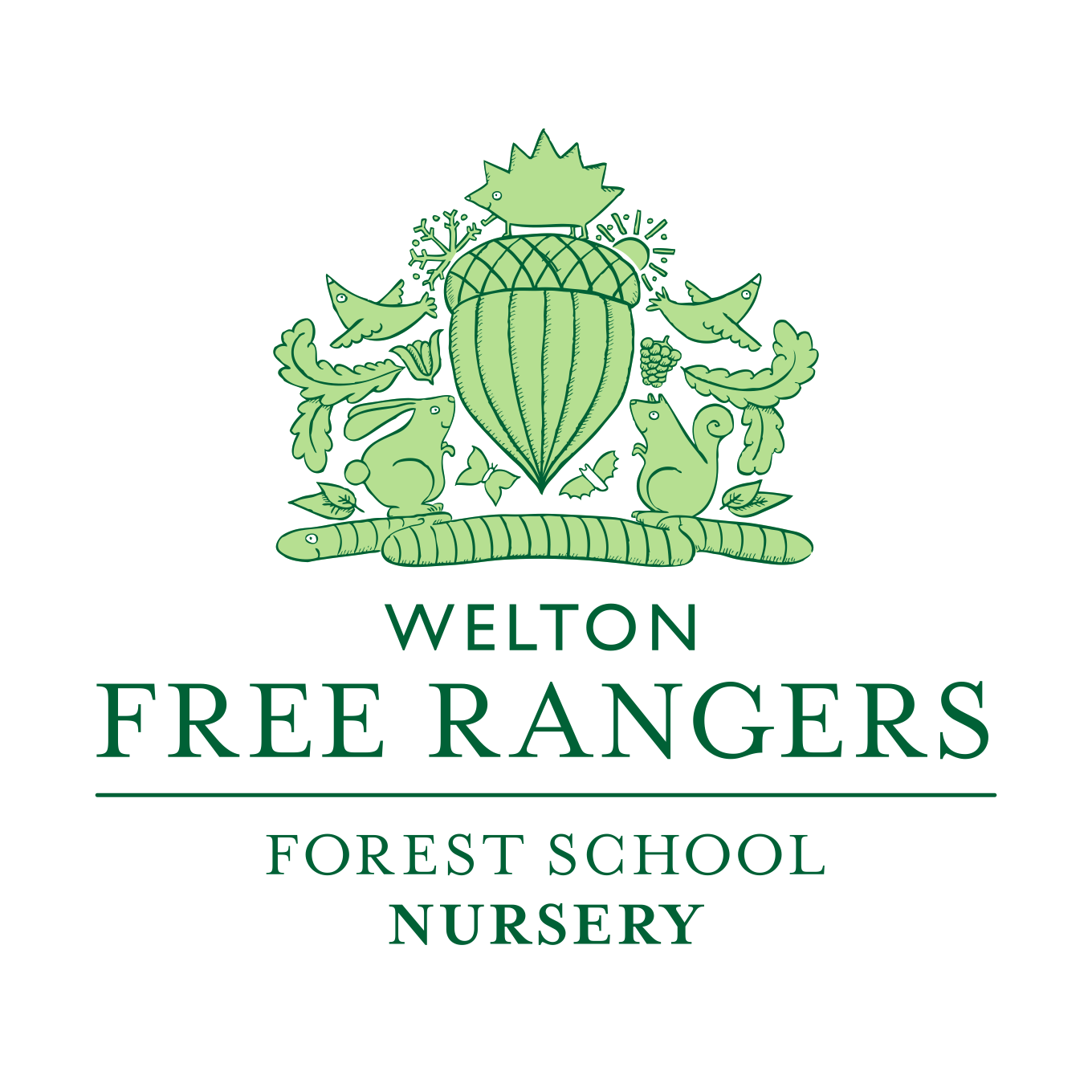 Safer Recruitment PolicyMarch 2021As per the Bichard Inquiry - no interview panel at Free Rangers should appoint staff working within a setting without one member of the interview panel being properly trained in safer recruitment.Currently trained in safer recruitment:Charlotte LucasAt Free Rangers we are committed to adopting the best practice when it comes to safer recruitment and by extension safeguarding. We do this through all stages of recruitment; advertising, shortlisting, interview and vetting as well as promoting a culture of all staff being able to speak out and be heard. At Free Rangers we apply the Finkelhor model to recruitment:Deter, during the application processReject - During the interview stagePrevent - Appointment and induction Prevent & Detect - Developing and maintaining a culture of vigilance.Free Rangers Safer Recruitment ProcessSending the right message from the outset - include the fact we adhere to safer recruitment procedures on all job advertsThe application form - ensure it’s rigorous and asks appropriate and probing questions (full history, relevant qualifications, referees, personal statement to meet job specification, signed declaration of criminal record, signed declaration that all information is true.)The selection criteria - ensure someone on the interview panel is trained in safer recruitmentEnsure references are robust and apply fair assessment criteriaReview and next stepsThe roleEnsure each role has a relevant job description and person specification.Ensure the culture and the attitudes towards children is shared and explained.Clear boundaries of roles and expectations.Scrutinising applications and short listingAt least two people should shortlistIdentify inconsistenciesEnsure application form is fully completedEvidence relates to job specificationScrutinise for gapsApply shortlisting criteriaBe aware of prejudices and discrimination References Must be from a current employerHas worked with children in the past, at least one reference should be from this placement / work placeIs there any behaviour that might give rise to concern? Any disciplinary action?Any allegations about their behaviour towards children?Specific confirmation about details and responsibilities of previous post?Be concerned with open references and testimonials - don’t accept at face value.Scrutinise - is information cross referenced with application form? - follow up residential settings by confirming with a phone call.Not just an interviewInterviewee should also spend time in the room, always supervised, with both children and other staff. We ensure feedback is received from both the children and the staff.Have answers ready and a selection criteria, what would you expect a good candidate’s answer to be?Areas of potential concernThe candidate might show limited or no understanding or appreciation of children’s needs.The candidate uses inappropriate language when talking about children.The candidate might express extreme views or views that do not support safeguarding.The candidate demonstrates unclear boundaries with children.The candidate demonstrates vagueness about experiences and gaps or unable to provide any examples to support what they tell you.The candidate shows maverick behaviour. Non rule following and unwilling to work with others.Pre appointment checksA conditional offer of employment can be made pending the following checks:Identity - inc DOBEligibility to work in the UKDBS barred listEnhanced DBS certificateQualificationsDisqualification from childcare / disqualification by association Overseas checksDBS checks and regulated activityAt present people are barred from working with children if they are:On the DBS children’s barred listBanned by a court on conviction of a specified offenceFree Rangers must see the original certificates and should only retain a copy in certain circumstances.It is a legal requirement to check people working in RA are not barred from that work before they commence in post.Criminal offencesCheck relevance - Nature, seriousness and relevanceHow long ago it occurredOne off or part of a historyCircumstances of it being committedChanges in applicant’s personal circumstancesCountry of convictionDecriminalisation At Free Rangers we work hard to ensure an ongoing culture of vigilance. We empower and encourage staff members and volunteers to report concerns or allegations about the behaviour of others, reporting is essential if we are going to tackle inappropriate or abusive behaviour. Ensure staff know who the site’s safeguarding offer is: Jessica Kendrick and Charlotte Lucas Ensure Staff know about the whistle blowing policy.Ensure staff know the contact details of the LADO - details in the whistleblowing policyUseful contacts:Jackie Deas (LADO) 01225 396810Children and Families Assessment and Intervention Team on 01225 396312 or 01225 396313If you have an allegationSpeak to senior manager / head of service Local Authority Designated Officer (DO or LADO)Named Senior Officer for all LSCB partner organisationLocal Safeguarding Children Board